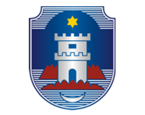 R E P U B L I K A  H R V A T S K A                                                ŽUPANIJA SPLITSKO-DALMATINSKA    OBRTNIČKO INDUSTRIJSKA ŠKOLA                    U IMOTSKOM      21260 Imotski, Brune Bušića b.b.    Tel: 021-842-333, fax: 021-670-055                  OIB: 10013928386Klasa:602-03/12-01/Urbroj:2129/19-12-01-1Vremenik izradbe i obrane završnog radaIzradba i predaja završnog rada –  do 1. 6 2012.6.6. 2012.  obrana završnog rada15. 6. 2012. sjednica Prosudbenog povjerenstvaVREMENIK PLAGANJA POMOĆNIČKIH ISPITA24.5. 2012. – prijava pomoćničkog ispita  (od 14:00 do 16:00 sati)do 1. 6. 2012. - praktični dio pomoćničkog ispita  (po dogovoru)4. 6. 2012. - pisani dio pomoćničkog ispita  (14:00 sati)6.  6.  2012.  usmeni dio pomoćničkog ispita  (14:00 sati)15.6.2012.     sjednica Prosudbenog povjerenstva  (13:00 sati)29 .6.2012.     podjela svjedodžbiImotski, svibanj  2012.                                                              Ravnatelj:                                                                                          Momir Karin, prof.